Об утверждении Порядка установления (изменения)
регулируемых тарифов на перевозки пассажиров и багажа автомобильным транспортом по муниципальным маршрутам регулярных перевозок  на территории Кромского района          В целях приведения в соответствие с действующим законодательством и на основании Федерального закона от 6 октября 2003 года № 131-ФЗ «Об общих принципах организации местного самоуправления в Российской Федерации», Федерального закона от 13 июля 2015 года № 220-ФЗ «Об организации регулярных перевозок пассажиров и багажа автомобильным транспортом и городским наземным электрическим транспортом в Российской Федерации и о внесении изменений в отдельные законодательные акты Российской Федерации», Федерального законона от 8 ноября 2007 года № 259-ФЗ «Устав автомобильного транспорта и городского наземного электрического транспорта», постановления Правительства Российской Федерации от 14 февраля 2009 года № 112 «Об утверждении Правил перевозок пассажиров и багажа автомобильным транспортом и городским наземным электрическим транспортом», Закона Орловской области от 4 декабря 2015 г. № 1886-ОЗ «Об отдельных правоотношениях в сфере организации регулярных перевозок пассажиров и багажа автомобильным транспортом и городским наземным электрическим транспортом на территории Орловской области», Устава Кромского района, п о с т а н о в л я ю:       1. Утвердить Порядок установления (изменения) регулируемых тарифов на перевозки пассажиров и багажа автомобильным транспортом по муниципальным маршрутам регулярных перевозок в Кромском районе согласно приложению к настоящему постановлению.       2. Считать утратившим силу постановление администрации Кромского района от 12 сентября 2016 года № 519 «Об утверждении Порядка установления (изменения) регулируемых тарифов на перевозки пассажиров и багажа автомобильным транспортом по муниципальным маршрутам регулярных перевозок  на территории Кромского района.     3. Опубликовать (обнародовать), разместить настоящее постановление на официальном сайте администрации Кромского района в сети Интернет.       4. Контроль за выполнением настоящего постановления возложить на заместителя Главы администрации по экономике и финансам, начальника финансового отдела Лежепекову Г.Н.
 
Глава  района                                                                                          И.Н. МитинПриложение к постановлению администрации Кромского района от _______________2020 г. № _____ПОРЯДОКустановления (изменения) регулируемых тарифов на перевозки пассажиров и багажа автомобильным транспортом по муниципальным маршрутам регулярных перевозок на территории Кромского района.1.Общие положения1.1. Настоящий Порядок определяет правила принятия решений об установлении (изменении) регулируемых тарифов на перевозки пассажиров и багажа автомобильным транспортом по муниципальным маршрутам регулярных перевозок (далее - регулярные перевозки) в границах одного сельского поселения, в границах двух и более сельских поселений, входящих в состав муниципального образования Кромской район, способы и методы установления тарифов, а также порядок взаимодействия по данному вопросу структурных подразделений администрации Кромского района, юридических лиц и индивидуальных предпринимателей, осуществляющих перевозки пассажиров и багажа автомобильным транспортом по муниципальным маршрутам регулярных перевозок  (далее – маршруты) на территории Кромского района.1.2. В настоящем Порядке используются следующие основные понятия:1.2.1. Уполномоченный орган по организации перевозок - администрация Кромского района.1.2.2. Перевозчик - юридическое лицо, в том числе муниципальная организация, или индивидуальный предприниматель, осуществляющие перевозку пассажиров и багажа автомобильным транспортом по маршрутам регулярных перевозок на основании заключенных муниципальных контрактов и договоров;1.2.3. Остальные понятия, используемые в настоящем Порядке, применяются в значениях, установленных Федеральным законом от 13 июля 2015 года № 220-ФЗ «Об организации регулярных перевозок пассажиров и багажа автомобильным транспортом и городским наземным электрическим транспортом в Российской Федерации и о внесении изменений в отдельные законодательные акты Российской Федерации» (далее - Федеральный закон от 13 июля 2015 года № 220-ФЗ).2. Тарификация перевозок, способ установления тарифов2.1. Тарифы - это система ценовых ставок, по которым осуществляются расчеты за перевозку.2.2. Регулируемые тарифы устанавливаются в виде фиксированных размеров или их предельных максимальных уровней в следующем порядке:2.2.1. На перевозки пассажиров в муниципальном городском сообщении устанавливается единый тариф за одну поездку  для каждого вида регулярных перевозок пассажиров и багажа автомобильным транспортом (перевозки с посадкой и высадкой пассажиров только в установленных остановочных пунктах по маршруту регулярных перевозок);2.2.2. На перевозки пассажиров в муниципальном пригородном сообщении устанавливается единый тариф за один километр пути по муниципальному району для каждого вида регулярных перевозок пассажиров и багажа автомобильным транспортом (перевозки с посадкой и высадкой пассажиров только в установленных остановочных пунктах по маршруту регулярных перевозок).2.2.3. Для удобства денежного обращения и облегчения расчетов пассажиров с перевозчиками стоимость проезда 1 пассажира округляется до целых рублей по правилам математики. При этом  сумма менее 0,5 рубля не учитывается, а 0,5 рубля  и более увеличивается до целых рублей. Стоимость 1 пассажирокилометра округляется до рублей и копеек по правилам математики.2.3. Пассажир имеет право перевозить с собой бесплатно в муниципальном городском и пригородном сообщениях:2.3.1. Детей в возрасте не старше семи лет без предоставления отдельных мест для сидения, за исключением случаев, если в установленном порядке запрещена перевозка в транспортных средствах детей без предоставления им отдельных мест для сидения;2.3.2. Ручную кладь в количестве не более одного места, длина, ширина и высота которого в сумме не превышают сто двадцать сантиметров, детские санки, детскую коляску.2.4. Тарифы могут дифференцироваться в зависимости от видов оплаты (наличный и безналичный расчет), количества поездок, времени начала осуществления перевозок.2.5. Тарифы устанавливаются на неопределенный период действия.2.6. Изменение регулируемых тарифов производится не чаще одного раза в год.2.7. Расчет тарифа осуществляется  комиссией по установлению  тарифов на пассажирские перевозки автомобильным транспортом по муниципальным маршрутам администрации Кромского района (далее – тарифная комиссия).2.8. Тариф рассчитывается исходя из принципа обязательного раздельного учета перевозчиками доходов и расходов от перевозок пассажиров.2.9   Проверку обоснованности тарифов осуществляет тарифная комиссия.2.10. Тарифы утверждаются решением Кромского районного Совета народных депутатов.3. Методы установления  (изменения) тарифов.3.1 Основными методами установления (изменения) тарифов на перевозки пассажиров и багажа по муниципальным маршрутам регулярных перевозок на территории Кромского района являются:1) метод экономической обоснованности расходов;2) метод индексации тарифов.При использовании метода индексации тарифов действующая величина тарифа, установленная решением органа регулирования, изменяется с учетом индексов потребительских цен, устанавливаемых прогнозом социально – экономического развития  Российской Федерации на соответствующий календарный год.3.2. Решение о применении метода формирования тарифов принимается тарифной комиссией на ее заседании.4. Порядок принятия решений об установлении (изменении) тарифов.4.1. Установление (изменение) тарифов на перевозки пассажиров осуществляется  на основании обращения организаций, индивидуальных предпринимателей, имеющих право осуществлять деятельность  в сфере перевозок пассажиров и багажа. Для установления (изменения) регулируемых тарифов перевозчики предоставляют в Уполномоченный орган по организации перевозок документы, необходимые для установления (изменения) регулируемых тарифов. Предложения об установлении (изменении) тарифов предоставляются перевозчиками с приложением пакета документов с пояснительной запиской. Перечень необходимых документов, а также форма согласия на обработку персональных данных в соответствии с приложением к настоящему Порядку.4.2. Перевозчик (перевозчики) вправе представить иные документы, подтверждающие затраты, необходимые для осуществления регулярных перевозок.4.3. Уполномоченный орган по организации перевозок, проанализировав обоснованность натуральных показателей и доходов, представленных перевозчиками, направляет в тарифную комиссию:4.3.1.  Информацию о муниципальных контрактах или договорах, действующих с перевозчиками в очередном финансовом году;4.3.2. Реестр муниципальных маршрутов на очередной финансовый год, подготовленный в соответствии со статьей 26 Федерального закона от 13 июля 2015 года № 220-ФЗ, с указанием данных, позволяющих определить работу автобусов на маршруте;4.3.3. Результаты обследования пассажиропотока (при наличии);4.3.4. Заключение по обоснованности и достоверности натуральных показателей и объемов доходов, представленных перевозчиками.4.4. По результатам рассмотрения документов, представленных перевозчиком (перевозчиками), тарифная комиссия готовит:4.4.1. Заключение по расчету регулируемых тарифов, которое должно содержать оценку экономически обоснованной стоимости перевозки.4.4.2. Проект решения Кромского районного Совета народных депутатов.4.5. Заключение, указанное в пункте 4.3.4 настоящего Порядка, направляется членам тарифной комиссии не позднее 2 рабочих дней до даты заседания тарифной комиссии.4.6. При представлении перевозчиком (перевозчиками) документов, не достаточных для расчета регулируемых тарифов, уполномоченный орган или тарифная комиссия письменно запрашивает недостающие документы, а перевозчик (перевозчики) обязан представить их в течение 10 календарных дней со дня поступления письменного запроса.4.7. Уполномоченный орган и тарифная комиссия рассматривают предоставленные перевозчиком (перевозчиками) документы в объеме, достаточном для расчета регулируемых тарифов, в срок, не превышающий 30 календарных дней со дня предоставления полного пакета необходимых документов.4.8. Перевозчик может быть приглашен на заседание тарифной комиссии. Неявка перевозчика (перевозчиков), надлежащим образом извещенного о дате, времени и месте рассмотрения вопроса, не является препятствием для рассмотрения.4.9. Перевозчик (перевозчики), надлежащим образом извещенный о дате, времени и месте рассмотрения вопроса, вправе направить в тарифную комиссию письменное уведомление о рассмотрении вопроса в свое отсутствие.4.10. По результатам заседания тарифной комиссии составляется протокол, в соответствии с которым администрация Кромского района разрабатывает проект решения Кромского районного Совета народных депутатов об установлении тарифов.4.11. Решение Кромского районного Совета народных депутатов об установлении (изменении) регулируемых тарифов в течение 5 календарных дней после его утверждения направляется перевозчику (перевозчикам), а также подлежит официальному опубликованию.4.12. При необходимости в течение финансового года могут проводиться внеочередные заседания тарифной комиссии.4.13. Установленные Кромским районным Советом народных депутатов регулируемые тарифы подлежат применению всеми перевозчиками, осуществляющими регулярные перевозки по регулируемым тарифам по соответствующим маршрутам.4.14. Состав тарифной комиссии и порядок ее работы утверждаются постановлением администрации Кромского района.Приложение к Порядку установления (изменения) регулируемых тарифов на перевозки пассажиров и багажа автомобильным транспортом по муниципальным маршрутам регулярных перевозок на территории Кромского района ПЕРЕЧЕНЬ ДОКУМЕНТОВ,необходимых для установления (изменения) регулируемых тарифов1) документы, подтверждающие расходы на оплату труда в отчетном периоде:а) копия действующего штатного расписания по оплате труда работников перевозчика;б) копии положений об оплате труда, премировании работников, предоставлении льгот;в) ведомости начисленной заработной платы;2) документы, подтверждающие затраты на топливо и иные горюче-смазочные материалы в отчетном периоде:а) копия приказа об установлении норм расхода топлива и горюче-смазочных материалов;б) копии первичных документов (счета - фактуры, товарные чек и т.п.), подтверждающие стоимость приобретения топлива и горюче-смазочных материалов;3) документы, подтверждающие право собственности или иное законное владение транспортными средствами:а) копии договоров купли-продажи транспортных средств;б) копии договоров аренды транспортных средств;в) копии паспортов транспортных средств;4) документы, подтверждающие затраты на восстановление износа и ремонт шин в отчетном периоде:а) копия приказа об установлении нормативного пробега шин;б) копии первичных документов (счета-фактуры, товарные чеки и т.п.), подтверждающие стоимость приобретения шин;5) документы, подтверждающие фактические затраты на техническое обслуживание и ремонт транспортных средств, в том числе копии договоров подряда в отчетном периоде;6) документы, подтверждающие расходы на страхование, оказание медицинских, типографских услуг, аренду гаража в отчетном периоде;7) перечень основных фондов с указанием даты ввода в эксплуатацию, балансовой стоимости и нормы амортизации в отчетном периоде;8) документы, подтверждающие общехозяйственные, общепроизводственные (накладные) расходы перевозчика в отчетном периоде;9) формы налогового учета и отчетности за отчетный и базовый периоды ( в зависимости от вида налогообложения):а) налоговая декларация по транспортному налогу;б) налоговая декларация по налогу на имущество;в) налоговая декларация по налогу, уплачиваемому в связи с применением упрощенной системы налогообложения;г) налоговая декларация по налогу на прибыль организации;д) копия патента на право применения патентной системы налогообложения;е) налоговые декларации и расчеты по другим налогам и сборам, уплачиваемым перевозчиками;10) справка о применяемой системе налогообложения (уведомление налоговой службы);11) сведения о количестве фактически перевезенных пассажиров в отчетном периоде (с разбивкой по месяцам, в разрезе маршрутов);12) для перевозчиков на общей системе налогообложения:приказ и положение об учетной политике;рабочий план счетов бухгалтерского учета;бухгалтерская, статистическая и налоговая отчетность за базовый и отчетный периоды: основные финансово-экономические показатели деятельности согласно формам статистической и бухгалтерской отчетности (формы № 1 «Бухгалтерский баланс» с приложениями и № 2 «Отчет о прибылях и убытках», с расшифровкой по видам услуг);  13) расчёт регулируемых тарифов;14) согласие на обработку персональных данных по прилагаемой форме.ФормаСОГЛАСИЕна обработку персональных данныхАдминистрация Кромского района Орловской области(наименование  организации, получающей согласие субъекта персональных данных)303200, Орловская область, Кромской район, пгт.Кромы пл.Освобождения, д.1(адрес администрации муниципального района)_________________________________________________________________(Ф.И.О. субъекта персональных данных (перевозчика))__________________________________________________________________(адрес, где зарегистрирован субъект персональных данных (перевозчик))__________________________________________________________________(номер основного документа, удостоверяющего его личность, сведения о дате выдачи документа и выдавшем его органе)даю своё согласие на обработку следующих персональных данных:1. Наименование, Фамилия, имя, отчество (при наличии);2. Номер телефона и e-mail;3. Юридический и почтовый адрес;4. ИНН;5. ОГРН, дата регистрации;6. Иные сведения, необходимые для расчета регулируемых тарифов.        С целью расчета регулируемых тарифов даю своё согласие на совершение следующих действий с моими персональными данными: сбор, систематизация, накопление, хранение, уточнение (обновление, изменение), использование, распространение (в том числе передачу), обезличивание, блокирование, уничтожение персональных данных.        Даю своё согласие на использование следующих способов обработки моих персональных данных:- с использованием средств автоматизации (автоматизированная обработка);- без использования средств автоматизации (неавтоматизированная обработка);- смешанная обработка.Срок, в течение которого действует согласие: один календарный год.  (указывается срок действия согласия)        В случае неправомерных действий или бездействия настоящее согласие может быть отозвано мной заявлением в письменном виде.       Достоверность представленных сведений гарантирую.Индивидуальный предприниматель/руководитель юридического лица ___________________________________                                               (подпись)             (Ф.И.О.). 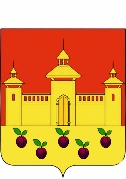 РОССИЙСКАЯ  ФЕДЕРАЦИЯОРЛОВСКАЯ  ОБЛАСТЬАДМИНИСТРАЦИЯ  КРОМСКОГО  РАЙОНАПОСТАНОВЛЕНИЕ__________________________                                                     № __________            пгт. Кромы